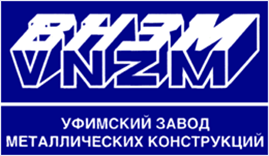 Условия доставки:Необходимость доставки:                                                                                              Тип транспорта:                                                                                                        Код станции или адрес доставки:                                                                   Уфимский завод металлических конструкций ОАО "АК ВНЗМ"Сайт: uzmk-vnzm.ru.  E-mail: info@uzmk.ru450112, РФ, РБ г.Уфа, ул. Юбилейная, 16/2Телефоны: (347) 216-45-65; Факс: (347) 216-45-60НАЗВАНИЕ ОРГАНИЗАЦИИФАМИЛИЯ ИМЯ ОТЧЕСТВОДОЛЖНОСТЬТЕЛЕФОН / ФАКСЭЛЕКТРОННАЯ ПОЧТА1.Объем резервуара, м3__________________________________________________________________________________________________________________________________________________________________________________________________________________________________________________________________________________________________________________________________________________________________________________________________________________________________________________________________________________________________________________________________________________________________________________________________________________________________________________________________________________________________________________________________________________________________________________________________________________________________________________________________________________________________________________________________________________________________________________________________________________________________________________________________________________________________________________________________________________________________________________________________________________________________________________________________________________________________________________________________________________________________________________________________________________________________________________________________________________________________________________________________________2.Внутреннее давление, Мпа__________________________________________________________________________________________________________________________________________________________________________________________________________________________________________________________________________________________________________________________________________________________________________________________________________________________________________________________________________________________________________________________________________________________________________________________________________________________________________________________________________________________________________________________________________________________________________________________________________________________________________________________________________________________________________________________________________________________________________________________________________________________________________________________________________________________________________________________________________________________________________________________________________________________________________________________________________________________________________________________________________________________________________________________________________________________________________________________________________________________________________________________________________3.Диаметр обечайки, мм__________________________________________________________________________________________________________________________________________________________________________________________________________________________________________________________________________________________________________________________________________________________________________________________________________________________________________________________________________________________________________________________________________________________________________________________________________________________________________________________________________________________________________________________________________________________________________________________________________________________________________________________________________________________________________________________________________________________________________________________________________________________________________________________________________________________________________________________________________________________________________________________________________________________________________________________________________________________________________________________________________________________________________________________________________________________________________________________________________________________________________________________________________4.Длина, мм__________________________________________________________________________________________________________________________________________________________________________________________________________________________________________________________________________________________________________________________________________________________________________________________________________________________________________________________________________________________________________________________________________________________________________________________________________________________________________________________________________________________________________________________________________________________________________________________________________________________________________________________________________________________________________________________________________________________________________________________________________________________________________________________________________________________________________________________________________________________________________________________________________________________________________________________________________________________________________________________________________________________________________________________________________________________________________________________________________________________________________________________________________5.Днищаконическиеконическиеконическиеконическиеконическиеконическиеплоскиеплоскиеплоскиеплоскиеплоские5.Днищаконическиеконическиеконическиеконическиеконическиеконическиеплоскиеплоскиеплоскиеплоскиеплоские6.Расположение резервуараназемноеназемноеназемноеназемноеподземноеподземноеподземноеподземноеподземное6.Расположение резервуараназемноеназемноеназемноеназемноеподземноеподземноеподземноеподземноеподземноеЕсли подземный: глубина от поверхности земли до верхнего края обечайки, ммЕсли подземный: глубина от поверхности земли до верхнего края обечайки, ммЕсли подземный: глубина от поверхности земли до верхнего края обечайки, ммЕсли подземный: глубина от поверхности земли до верхнего края обечайки, ммЕсли подземный: глубина от поверхности земли до верхнего края обечайки, ммЕсли подземный: глубина от поверхности земли до верхнего края обечайки, ммЕсли подземный: глубина от поверхности земли до верхнего края обечайки, ммЕсли подземный: глубина от поверхности земли до верхнего края обечайки, ммЕсли подземный: глубина от поверхности земли до верхнего края обечайки, ммЕсли подземный: глубина от поверхности земли до верхнего края обечайки, ммЕсли подземный: глубина от поверхности земли до верхнего края обечайки, ммЕсли подземный: глубина от поверхности земли до верхнего края обечайки, ммЕсли подземный: глубина от поверхности земли до верхнего края обечайки, ммЕсли подземный: глубина от поверхности земли до верхнего края обечайки, ммЕсли подземный: глубина от поверхности земли до верхнего края обечайки, ммЕсли подземный: глубина от поверхности земли до верхнего края обечайки, ммЕсли подземный: глубина от поверхности земли до верхнего края обечайки, ммЕсли подземный: глубина от поверхности земли до верхнего края обечайки, ммЕсли подземный: глубина от поверхности земли до верхнего края обечайки, ммЕсли подземный: глубина от поверхности земли до верхнего края обечайки, ммЕсли подземный: глубина от поверхности земли до верхнего края обечайки, ммЕсли подземный: глубина от поверхности земли до верхнего края обечайки, мм____________________________________________________________7.Конструкцияодностеннаяодностеннаяодностеннаяодностеннаяодностеннаяодностеннаядвустеннаядвустеннаядвустеннаядвустеннаядвустенная7.Конструкцияодностеннаяодностеннаяодностеннаяодностеннаяодностеннаяодностеннаядвустеннаядвустеннаядвустеннаядвустеннаядвустенная8.Кол-во секцийодносекционныйодносекционныйодносекционныйодносекционныйодносекционныйодносекционныйодносекционныйдвухстенныйдвухстенныйдвухстенныйдвухстенныйдвухстенныйдвухстенныйдвухстенныйдвухстенныйдвухстенный8.Кол-во секцийодносекционныйодносекционныйодносекционныйодносекционныйодносекционныйодносекционныйодносекционныйдвухстенныйдвухстенныйдвухстенныйдвухстенныйдвухстенныйдвухстенныйдвухстенныйдвухстенныйдвухстенныйМногосекционный, _______ шт.Многосекционный, _______ шт.Многосекционный, _______ шт.Многосекционный, _______ шт.Многосекционный, _______ шт.Многосекционный, _______ шт.Многосекционный, _______ шт.Многосекционный, _______ шт.Многосекционный, _______ шт.Многосекционный, _______ шт.Многосекционный, _______ шт.Многосекционный, _______ шт.Многосекционный, _______ шт.Многосекционный, _______ шт.Многосекционный, _______ шт.Многосекционный, _______ шт.Многосекционный, _______ шт.Многосекционный, _______ шт.Многосекционный, _______ шт.Многосекционный, _______ шт.Многосекционный, _______ шт.Многосекционный, _______ шт.Многосекционный, _______ шт.Многосекционный, _______ шт.Многосекционный, _______ шт.Многосекционный, _______ шт.9.Перегородка в многосекционном резервуареПерегородка в многосекционном резервуареПерегородка в многосекционном резервуареПерегородка в многосекционном резервуареПерегородка в многосекционном резервуареПерегородка в многосекционном резервуареПерегородка в многосекционном резервуареПерегородка в многосекционном резервуареодностеннаяодностеннаяодностеннаяодностеннаяодностеннаядвустеннаядвустеннаядвустеннаядвустеннаядвустеннаядвустеннаядвустеннаядвустенная9.Перегородка в многосекционном резервуареПерегородка в многосекционном резервуареПерегородка в многосекционном резервуареПерегородка в многосекционном резервуареПерегородка в многосекционном резервуареПерегородка в многосекционном резервуареПерегородка в многосекционном резервуареПерегородка в многосекционном резервуареодностеннаяодностеннаяодностеннаяодностеннаяодностеннаядвустеннаядвустеннаядвустеннаядвустеннаядвустеннаядвустеннаядвустеннаядвустенная10.Кол-во горловин, шт.__________________________________________________________________________________________________________________________________________________________________________________________________________________________________________________________________________________________________________________________________________________________________________________________________________________________________________________________________________________________________________________________________________________________________________________________________________________________________________________________________________________________________________________________________________________________________________________________________________________________________________________________________________________________________________________________________________________________________________________________________________________________________________________________________________________________________________________________________________________________________________________________________________________________________________________________________________________________________________________________________________________________________________________________________________________________________________________________________________________________________________________________________________11.Диаметр горловин, мм__________________________________________________________________________________________________________________________________________________________________________________________________________________________________________________________________________________________________________________________________________________________________________________________________________________________________________________________________________________________________________________________________________________________________________________________________________________________________________________________________________________________________________________________________________________________________________________________________________________________________________________________________________________________________________________________________________________________________________________________________________________________________________________________________________________________________________________________________________________________________________________________________________________________________________________________________________________________________________________________________________________________________________________________________________________________________________________________________________________________________________________________________________12.Маркировка сталист3сп5ст3сп5ст3сп5ст3сп509Г2С09Г2С09Г2С09Г2Сдругаядругаядругаядругаядругая______________________________________________________________________12.Маркировка сталист3сп5ст3сп5ст3сп5ст3сп509Г2С09Г2С09Г2С09Г2Сдругаядругаядругаядругаядругая______________________________________________________________________13.Толщина обечайки, ммвнешнейвнешнейвнешнейвнешнейвнешнейвнутреннейвнутреннейвнутреннейвнутреннейвнутреннейвнутреннейвнутреннейвнутренней13.Толщина обечайки, ммвнешнейвнешнейвнешнейвнешнейвнешнейвнутреннейвнутреннейвнутреннейвнутреннейвнутреннейвнутреннейвнутреннейвнутренней14.Толщина днища, ммвнешнеговнешнеговнешнеговнешнеговнешнеговнутреннеговнутреннеговнутреннеговнутреннеговнутреннеговнутреннеговнутреннеговнутреннего14.Толщина днища, ммвнешнеговнешнеговнешнеговнешнеговнешнеговнутреннеговнутреннеговнутреннеговнутреннеговнутреннеговнутреннеговнутреннеговнутреннего15.Хранимая жидкость_______________________________________________________________________________________________________________________________________________________________________________________________________________________________________________________________________________________________________________________________________________________________________________________________________________________________________________________________________________________________________________________________________________________________________________________________________________________________________________________________________________________________________________________________________________________________________________________________________________________________________________________________________________________________________________________________________________________________________________________________________________________________________________________________________________________________________________________________________________________________________________________________________________________________________________________________________________________16.Агрессивностьагрессивнаяагрессивнаяагрессивнаяагрессивнаяагрессивнаяагрессивнаянеагрессивнаянеагрессивнаянеагрессивнаянеагрессивнаянеагрессивнаянеагрессивнаянеагрессивнаянеагрессивнаянеагрессивнаянеагрессивная16.Агрессивностьагрессивнаяагрессивнаяагрессивнаяагрессивнаяагрессивнаяагрессивнаянеагрессивнаянеагрессивнаянеагрессивнаянеагрессивнаянеагрессивнаянеагрессивнаянеагрессивнаянеагрессивнаянеагрессивнаянеагрессивная17.Внутреннее покрытиеда, какоеда, какоеда, какоеда, какое______________________________________________________________________________________________________________________________________________________________________________________________________________________________________________________________________________________________________________________________________________________________________________________________________________________________________________________________________________________________________________________________________________________________________________________________________________________________________________________________________________________________________________________________________________________________________________________________________________________________17.Внутреннее покрытиеда, какоеда, какоеда, какоеда, какое______________________________________________________________________________________________________________________________________________________________________________________________________________________________________________________________________________________________________________________________________________________________________________________________________________________________________________________________________________________________________________________________________________________________________________________________________________________________________________________________________________________________________________________________________________________________________________________________________________________________нетнетнетнетнетнетнетнет18.Внешнее покрытиеда, какоеда, какоеда, какоеда, какое______________________________________________________________________________________________________________________________________________________________________________________________________________________________________________________________________________________________________________________________________________________________________________________________________________________________________________________________________________________________________________________________________________________________________________________________________________________________________________________________________________________________________________________________________________________________________________________________________________________________18.Внешнее покрытиеда, какоеда, какоеда, какоеда, какое______________________________________________________________________________________________________________________________________________________________________________________________________________________________________________________________________________________________________________________________________________________________________________________________________________________________________________________________________________________________________________________________________________________________________________________________________________________________________________________________________________________________________________________________________________________________________________________________________________________________нетнетнетнетнетнетнетнет19.Наличие теплоизоляциида, какаяда, какаяда, какаяда, какая______________________________________________________________________________________________________________________________________________________________________________________________________________________________________________________________________________________________________________________________________________________________________________________________________________________________________________________________________________________________________________________________________________________________________________________________________________________________________________________________________________________________________________________________________________________________________________________________________________________________19.Наличие теплоизоляциида, какаяда, какаяда, какаяда, какая______________________________________________________________________________________________________________________________________________________________________________________________________________________________________________________________________________________________________________________________________________________________________________________________________________________________________________________________________________________________________________________________________________________________________________________________________________________________________________________________________________________________________________________________________________________________________________________________________________________________нетнетнетнетнетнетнетнет20.Толщина изоляционного материала, ммТолщина изоляционного материала, ммТолщина изоляционного материала, ммТолщина изоляционного материала, ммТолщина изоляционного материала, ммТолщина изоляционного материала, ммТолщина изоляционного материала, ммТолщина изоляционного материала, мм________________________________________________________________________________________________________________________21.Дополнительное оборудованиеопорыопорыопорыопорыложементыложементыложементыложементыложементыложементыКол-во, шт.Кол-во, шт.Кол-во, шт.Кол-во, шт.21.Дополнительное оборудованиеопорыопорыопорыопорыложементыложементыложементыложементыложементыложементыКол-во, шт.Кол-во, шт.Кол-во, шт.Кол-во, шт.лестница:лестница:лестница:лестница:внутривнутривнутривнутриснаружиснаружиснаружиснаружиснаружилестница:лестница:лестница:лестница:внутривнутривнутривнутриснаружиснаружиснаружиснаружиснаружилестница:лестница:лестница:лестница:22.23.Температура наиболее холодных суток с обесп. 0,98 по СНиП 23-01-99Насосный агрегат____________________________________________________________________________________________________________________________________________________________________________________________________________________________________________________________________________________________________________________________________________________________________________________________________________________________________________________________________________________________________________________________________________________________________________________________________________________________________________________________________________________________________________________________________________________________________________________________________________________________________________________________________________________________________________________________________________________________________________________________________________________________________________________________________________________________________________________________________________________________________________________________________________________________________________________________________________________________________________________________________________________________________________________________________________________________________________________________________________________________________________________________________________________________________________________________________________________________________________________________________________________________________________________________________________________________________________________________________________________________________________________________________________________________________________________________________________________________________________________________________________________________________________________________________________________________________________________________________________________________________________________________________________________________________________________________________________________________________________________________________________________________________________________________________________________________________________________________________________________________________________________________________________________________________________________________________________________________________________________________________________________________________________________________________________________________________________________________________________________________________________________________________________________________________________________________________________________________________________________________________________________________________________________________________________________________________________________________________________________________________________________________24.Доп. Информация______________________________________________________________________________________________________________________________________________________________________________________________________________________________________________________________________________________________________________________________________________________________________________________________________________________________________________________________________________________________________________________________________________________________________________________________________________________________________________________________________________________________________________________________________________________________________________________________________________________________________________________________________________________________________________________________________________________________________________________________________________________________________________________________________________________________________________________________________________________________________________________________________________________________________________________________________________________________________________________________________________________________________________________________________________________________________________________________________________________________________________________________________________________________________________________________Дополнительное технологическое оборудованиеДополнительное технологическое оборудованиеДополнительное технологическое оборудованиеДополнительное технологическое оборудованиеДополнительное технологическое оборудованиеДополнительное технологическое оборудованиеДополнительное технологическое оборудованиеДополнительное технологическое оборудованиеДополнительное технологическое оборудованиеДополнительное технологическое оборудованиеДополнительное технологическое оборудованиеДополнительное технологическое оборудованиеДополнительное технологическое оборудованиеДополнительное технологическое оборудованиеДополнительное технологическое оборудованиеДополнительное технологическое оборудованиеДополнительное технологическое оборудованиеДополнительное технологическое оборудованиеДополнительное технологическое оборудованиеДополнительное технологическое оборудованиеДополнительное технологическое оборудованиеНагревательНагревательНагревательНагревательнетнетводянойводянойводянойводянойводянойэлектрокабельэлектрокабельэлектрокабельэлектрокабельэлектрокабельНагревательНагревательНагревательНагревательнетнетводянойводянойводянойводянойводянойэлектрокабельэлектрокабельэлектрокабельэлектрокабельэлектрокабельЛиния выдачиЛиния выдачиЛиния выдачиЛиния выдачинетнетестьестьестьестьестьD, ммD, ммD, ммD, ммD, ммЛиния наполненияЛиния наполненияЛиния наполненияЛиния наполнениянетнетестьестьестьестьестьD, ммD, ммD, ммD, ммD, ммДыхательная линияДыхательная линияДыхательная линияДыхательная линиянетнетестьестьестьестьестьD, ммD, ммD, ммD, ммD, ммЛиния обесшламливанияЛиния обесшламливанияЛиния обесшламливанияЛиния обесшламливаниянетнетестьестьестьестьестьD, ммD, ммD, ммD, ммD, ммЗамерная трубаЗамерная трубаЗамерная трубаЗамерная трубанетнетестьестьестьестьестьD, ммD, ммD, ммD, ммD, ммЗамерное устройствоЗамерное устройствоЗамерное устройствоЗамерное устройствонетнетестьестьестьестьестьD, ммD, ммD, ммD, ммD, ммСливная пробкаСливная пробкаСливная пробкаСливная пробканетнетестьестьестьестьестьестьестьестьестьестьестьНаружная лестница (для наземных)Наружная лестница (для наземных)Наружная лестница (для наземных)Наружная лестница (для наземных)нетнетестьестьестьестьестьестьестьестьестьестьестьДругое оборудованиеДругое оборудованиеДругое оборудованиеДругое оборудование(наименование и количество)(наименование и количество)(наименование и количество)(наименование и количество)